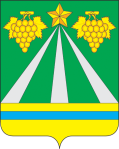 АДМИНИСТРАЦИЯ МУНИЦИПАЛЬНОГО ОБРАЗОВАНИЯ КРЫМСКИЙ РАЙОНПОСТАНОВЛЕНИЕот 29.07.2022	№ 2104город КрымскОб утверждении тарифов на платные услуги, оказываемые Муниципальным казенным учреждением «Управление по предупреждению чрезвычайных ситуаций и гражданскойзащиты муниципального образования Крымский район»физическим и юридическим лицамВ соответствии с Законом Российской Федерации от 7 февраля 1992 года № 2300-1 «О защите прав потребителей», с Федеральным законом от 12 января 1996 года № 7-ФЗ «О некоммерческих организациях», решением Совета муниципального образования Крымский район от 21 июля 2016 года № 88               «О порядке принятия решений об установлении (цен) тарифов, представляемыми муниципальными предприятиями и учреждениями, и работы, выполняемые муниципальными предприятиями и учреждениями на территории муниципального образования Крымский район», в целях регулирования тарифов на платные  услуги, оказываемые   Муниципальным  казенным учреждением «Управление по предупреждению чрезвычайных ситуаций и  гражданской  защиты      муниципального    образования   Крымский    район»   физическим                        и юридическим  лицам, п о с т а н о в л я ю:1. Утвердить: - положение по организации оказания платных услуг, оказываемых Муниципальным казенным учреждением «Управление по предупреждению чрезвычайных ситуаций и гражданской защиты  муниципального образования Крымский район» (приложение № 1);- порядок определения цен (тарифов) на платные услуги, оказываемые Муниципальным казенным учреждением «Управление по предупреждению чрезвычайных ситуаций и гражданской защиты  муниципального образования Крымский район» физическим и юридическим лицам (приложение № 2).- протокол соглашения о договорной цене работ к договору и типовой договор обслуживание производственного объекта (приложение № 3).2- тарифы на платные услуги, оказываемые Муниципальным  казенным учреждением «Управление по   предупреждению чрезвычайных ситуаций  и  гражданской  защиты  муниципального образования  Крымский   район» физическим и юридическим  лицам (приложение № 4).2. Постановление администрации муниципального образования Крымский район от 5 декабря 2016 года № 1140 «Об утверждении тарифов на платные услуги, оказываемые Муниципальным казенным учреждением «Управление по предупреждению чрезвычайных ситуаций и гражданской защиты муниципального образования Крымский район» физическим и юридическим лицам» признать утратившим силу.3. Отделу по взаимодействию со СМИ администрации муниципального образования Крымский район (Безовчук) обнародовать настоящее постановление путём размещения на официальном сайте администрации муниципального образования Крымский район www.krymsk-region.ru, зарегистрированном в качестве средства массовой информации.4. Контроль за выполнением  настоящего постановления возложить               на заместителя главы муниципального образования Крымский район                         С.Д.Казанжи           5. Постановление вступает в силу после официального обнародования. Заместитель главы муниципального образования Крымский район                                                                                     С.В.ЛеготинаПОЛОЖЕНИЕпо организации оказания платных услуг, оказываемых Муниципальным казенным учреждением «Управление по предупреждению чрезвычайных ситуаций и гражданской защиты муниципального образования Крымский район»1. Общие положения1.1. Положение об организации деятельности по оказанию  платных услуг, оказываемых Муниципальным казенным учреждением «Управление                        по предупреждению чрезвычайных ситуаций и гражданской защиты муниципального образования Крымский район», в дальнейшем «Положение», разработано в соответствии с Федеральным законом от 12 января 1996 года               № 7-ФЗ «О некоммерческих организациях», с решением Совета муниципального образования Крымский район от 21 июля 2016 года № 88 «О порядке принятия решений об установлении (цен) тарифов, представляемыми муниципальными предприятиями и учреждениями, и работы, выполняемые муниципальными предприятиями и учреждениями на территории муниципального образования Крымский район».1.2. Муниципальное казенное учреждение «Управление по предупреждению чрезвычайных ситуаций и гражданской защиты муниципального образования Крымский район» (далее – Учреждение) предоставляет платные услуги в целях предупреждения и локализации чрезвычайных ситуаций на опасных производственных объектах.1.3. Платные услуги не могут быть оказаны взамен или в рамках основной деятельности.1.4. Оказание платных услуг не может наносить ущерб или ухудшить качество предоставления основных услуг.2. Перечень платных дополнительных услугПеречень платных услуг, предоставляемых Учреждением определяются постановлением администрации муниципального образования Крымский район и утверждается главой муниципального образования Крымский район.3. Порядок оказания платных услуг          Для оказания дополнительных услуг необходимо:23.1. Создать условия для проведения платных услуг в соответствии с действующим законодательством.          3.2. Учреждение по требованию получателя обязано предоставить необходимую и достоверную информацию об оказываемых дополнительных услугах и исполнителях услуг.4. Порядок получения и расходования средств4.1. Платные услуги, оказываемые Учреждением, в соответствии                         с Постановлением Правительства Российской Федерации от 7 марта 1995 года           № 239 «О мерах по упорядочению государственного регулирования цен (тарифов)» не входят в перечень услуг, цены на которые регулируются на государственном уровне или уровне субъекта Российской Федерации.4.2. Оплата за оказываемые платные услуги производиться в безналичном порядке в соответствии с действующим законодательством.4.3. Доходы, полученные от указанной деятельности, поступают в бюджет муниципального образования Крымский район.5. Контроль за предоставление платных услугРуководитель Учреждения несет персональную ответственность за деятельность по осуществлению дополнительных услуг.Руководитель Муниципального казенного учреждения «Управление по предупреждению чрезвычайных ситуаций и гражданской защиты муниципального образования Крымский район»                                                           В.С.ДементьевПОРЯДОКопределения цен (тарифов) на платные услуги, оказываемые Муниципальным казенным учреждением «Управление по предупреждению чрезвычайных ситуаций и гражданской защиты  муниципального образования Крымский район»                                                           физическим и юридическим лицам1. Общие положения         1.1. Настоящий  порядок  определения  цен   (тарифов)  на   платные   услуги, оказываемые Муниципальным казенным учреждением «Управление по предупреждению чрезвычайных ситуаций и гражданской защиты  муниципального  образования  Крымский  район» физическим                                          и юридическим лицам (далее - порядок) разработан на основании Налогового кодекса Российской Федерации, Гражданского кодекса Российской Федерации, а также в соответствии с пунктом 4 статьи 9.2 Федерального закона от                        12 января 1996 года  № 7-ФЗ «О некоммерческих организациях», с Законом Российской Федерации от 7 февраля 1992 года №  2300-1 «О защите прав потребителей» (с изменениями и дополнениями), решения Совета муниципального образования Крымский район от 21 июля 2016 года № 88               «О порядке принятия решений об установлении (цен) тарифов, представляемыми муниципальными предприятиями и учреждениями, и работы, выполняемые муниципальными предприятиями и учреждениями на территории муниципального образования Крымский район» на оказание услуг для физических и юридических лиц на платной основе (далее - платные услуги).  1.2. Порядок разработан в целях установления единого механизма формирования цен на платные услуги. 2. Определение цены  2.1. Платные услуги оказываются учреждением по ценам, целиком покрывающим издержки учреждения на оказание данных услуг.  2.2. Учреждение самостоятельно определяет возможность и объем оказания платных услуг, исходя из наличия материальных и трудовых ресурсов, спроса на соответствующие услуги и иных факторов, формирует перечень оказываемых им платных услуг.  2.3. Размер платы за услуги учреждения определяется на основании:  - установленных нормативных правовых актов Российской Федерации на 2соответствующие платные услуги;  - размера расчетных затрат на оказание учреждением платных услуг,                 а также размера расчетных и расчетно-нормативных затрат на содержание имущества учреждения, определенных в соответствии с нормативными правовыми актами Российской Федерации, методическими рекомендациями Министерства финансов Российской Федерации и другими утвержденными в установленном порядке методическими материалами по вопросам планирования и учета затрат;  - анализа фактических затрат учреждения на оказание платных услуг;          - прогнозной информации о динамике изменения уровня цен (тарифов)             в составе затрат на оказание учреждением платных услуг, включая регулируемые государством цены (тарифы) на товары, работы, услуги субъектов естественных монополий;  -  иных факторов.  2.4. Цены на платные услуги, оказываемые учреждением физическим                    и юридическим лицам, утверждаются не чаще одного раза в год.Основанием для досрочного пересмотра цен на платные услуги являются объективные изменения условий деятельности учреждения, влияющие                      на стоимость услуги, оказываемой за плату.2.5. Учреждение, оказывающее платные услуги, обязано своевременно                 и в доступном месте предоставлять гражданам и юридическим лицам необходимую и достоверную информацию о перечне платных услуг                           и их стоимости.3. Платные услуги, оказываемые казенными учреждениями физическим и юридическим лицамСтоимость платной услуги определяется на основании калькуляции цен               с учетом всех расходов, связанных с предоставлением этих услуг.Для расчета стоимости платной услуги расходы делятся на прямые                      и косвенные:3.1. К прямым расходам относятся затраты, непосредственно связанные                с платной услугой и потребляемые в процессе ее оказания:Прямые расходы включают:- оплату труда работников;- начисления на оплату труда работников;- амортизация (износ) оборудования, используемого непосредственно в процессе оказания услуги;3.2. К косвенным расходам относятся затраты учреждения, связанные с управлением и обслуживанием процесса оказания платных медицинских услуг, которые не могут быть прямо отнесены на их стоимость.Косвенные расходы включают:- оплату труда с начислениями общеучрежденческого персонала;- износ мягкого инвентаря общеучрежденческого персонала;3- ремонт основных средств (имущества);         - хозяйственные затраты (затраты на материалы для текущих хозяйственных целей, на канцелярские товары, инвентарь и оплату услуг, включая затраты на текущий ремонт и др.);Перечисленные косвенные затраты учитываются в стоимости услуги через расчетный коэффициент.4. Порядок расчета затратРасчет стоимости услуг выполняется с учетом годового бюджета рабочего времени работников, непосредственно выполняющих услугу,                         и коэффициентов использования рабочего времени: - при 40-часовой рабочей неделе  норматив рабочего времени в год составляет  1 974 часов, при переводе на минуты 118 440 минут.- затраты рабочего времени  работников на выполнение каждой услуги определяются  условно за 1 час работы (60 минут), в виду отсутствия норм времени (нагрузки) в  нормативной базе; - коэффициент использования рабочего времени - 1,000.4.1. Прямые затраты:4.1.1. Расходы на оплату  труда   рассчитываются  в соответствии с утвержденным  штатным  расписанием учреждения.          Расчет  расходов  на   оплату   труда   по   конкретной   услуге    проводится     на  основании   средней   заработной   платы   работников  основного  персонала,  непосредственно выполняющих услугу и с установленными нормативами  трудозатрат  на  выполнение   этих услуг.4.1.2. Начисления на выплаты по оплате труда устанавливаются                         в соответствии с действующим законодательством.4.1.3. Износ (амортизация) основных средств, используемого непосредственно  в процессе оказания услуги, рассчитывается исходя                       из балансовой стоимости основных средств, годовых норм амортизационных отчислений, методом равномерного начисления на срок эксплуатации                       и затрачиваемого времени на оказание услуги.4.2. Косвенные затраты:          Косвенные расходы - затраты учреждения, связанные с управлением                и обслуживанием процесса оказания платных  услуг и которые не могут быть прямо отнесены на их стоимость.4.2.1. Расчет расходов на оплату труда с начислениями административно-хозяйственного персонала выполняется аналогично расчету, описанному в п. 2.1.1.          4.2.2. Расчет хозяйственных затрат и прочих расходов выполняется на базе фактических расходов за текущий период  согласно данным бухгалтерской отчетности по соответствующим статьям и подстатьям экономической классификации расходов бюджетов Российской Федерации, утвержденной                в установленном порядке:44.2.3. Расчет коэффициента косвенных затратПеречисленные косвенные затраты учитываются в стоимости услуги через расчетный коэффициент (К), равный: К= С / Ф,  где: С  - сумма  косвенных   расходов,   включая   фонд   заработной   платы административно-хозяйственного  персонала  учреждения  с начислениями,  рублей;Ф  - фонд заработной   платы, исчисленный  как разница между  общим  фондом  заработной  платы учреждения и фондом  заработной платы  административно-управленческого персонала, рублей.Руководитель Муниципального казенного учреждения «Управление по предупреждению чрезвычайных ситуаций и гражданской защиты муниципального образования Крымский район»                                                           В.С.Дементьев Протоколсоглашения о договорной цене работ к договору        «____» ________ 2022 г.Муниципальное казенное учреждение «Управление по предупреждению чрезвычайных ситуаций и гражданской защиты муниципального образования Крымский район» именуемый в дальнейшем «Исполнитель», в лице в лице руководителя ______________, действующего на основании устава с одной стороны, и ___________ действующего на основании __________ именуемый в дальнейшем «Заказчик», с другой стороны, настоящим Протоколом удостоверяем, что Сторонами достигнуто соглашение о величине договорной цены:На выполнение услуг по локализации и ликвидации последствий аварий на опасном производственном объекте «Заказчика» Ежемесячно в размере ____________ руб. _____ коп.Юридические адреса и подписи сторон:2(Типовой) ДОГОВОР №___на обслуживание опасного производственного объектаг. Крымск 								«___»__________2022 годаМуниципальное казенное учреждение «Управление по предупреждению чрезвычайных ситуаций и гражданской защиты муниципального образования Крымский район», именуемое в дальнейшем «Исполнитель», в лице руководителя ______________, действующего на основании устава с одной стороны и ___________________ в лице директора ______________, действующей на основании Устава, именуемый в дальнейшем «Заказчик» с другой стороны, вместе именуемые стороны, заключили настоящий Договор о нижеследующем.1.Предмет договора1.1. Настоящий договор заключен в целях исполнения требований законодательства РФ в сфере промышленной, экологической и пожарной безопасности, установленных в следующих нормативно – правовых документах: Федеральный закон от 21.12.1994г. № 68-ФЗ «О защите населения и территорий от чрезвычайных ситуаций природного и техногенного характера»;Федеральный закон от 21.07.1997г. № 116-ФЗ «О промышленной безопасности опасных производственных объектов»; Федеральный закон от 22.08.1995г. № 151-ФЗ «Об аварийно-спасательных службах и статусе спасателей»; постановление Правительства РФ от 30.12.2003г. № 794 «О единой государственной системе предупреждения и ликвидации чрезвычайных ситуаций» Постановлением Правительства РФ от 10.06.2013г. № 492 «О лицензировании эксплуатации взрывопожароопасных и химически опасных производственных объектов I, II и III классов опасности» (вместе с «Положением о лицензировании эксплуатации взрывопожароопасных и химически опасных производственных объектов  I, II и III классов опасности»), согласно свидетельства об аттестации на право ведения аварийно-спасательных работ выданного «____»_______ серия _____ №_______ (регистрационный)  _________ на право ведения АСДНР в чрезвычайных ситуациях.1.2. По настоящему договору «Исполнитель» обязуется в соответствии с требованиями ст.10 Федерального закона № 116-ФЗ от 21.07.1997 г.                           «О промышленной безопасности опасных производственных объектов» оказывать услуги по локализации и ликвидации последствий аварий на опасном производственном объекте «Заказчика».2. Права и обязанности сторон2.1. «Заказчик» обязуется:2.1.1. При эксплуатации объектов руководствоваться в своей деятельности требованиями пожарной, промышленной и экологической безопасности, установленными российским законодательством, действующими ГОСТами и 3техническими условиями проведения регламентных работ по обслуживанию производственного объекта. Выполнять письменные рекомендации «Исполнителя», направленные на устранение в деятельности «Заказчика» нарушений требований российского законодательства в области пожарной, промышленной и экологической безопасности, создающих угрозу возникновения ЧС.2.1.2. Предоставлять «Исполнителю» полную, достоверную информацию об обслуживаемых объектах необходимую ему для оказания услуг и проведения работ по настоящему договору, имеющихся в его распоряжении техники, оборудовании, снаряжении, имуществе, собственных аварийно-спасательных формированиях.2.1.3. В случае возникновения аварии незамедлительно уведомить «Исполнителя» об ее возникновении в соответствии с утвержденным Планом мероприятий по локализации и ликвидации аварий на опасных производственных объектах.2.1.4. Временно предоставлять на безвозмездной основе территорию и помещения для размещения сил и средств «Исполнителя» на период локализации и ликвидации последствий аварии.2.1.5. Обеспечивать беспрепятственный доступ сил и средств «Исполнителя» на территорию и объекты для проведения работ по профилактике и ликвидации аварии, выполнения договорных обязательств.2.1.6. Оказывать «Исполнителю» содействие в выполнении работ в соответствии с условиями настоящего договора.2.1.7. Представлять «Исполнителю» для совместной локализации аварии, имеющиеся в его распоряжении технику, оборудование, снаряжение и объектовые аварийно- спасательные формирования.2.1.8. Принимать выполненные услуги и работы, а также оплачивать их в установленном настоящим договором порядке.2.1.9. В случае расторжения договора, информировать соответствующие территориальные органы (Управление Ростехнадзора).2.1.10. Привлечение профессионального аварийно-спасательного отряда к ликвидации чрезвычайной ситуации на территории «Заказчика» осуществляется передачей в единую дежурно-диспетчерскую службу «Исполнителя»: по телефонам 8(86131) 2-13-72, 8(86131) 2-01-12, сотовый 8(988) 33-09-112, в профессиональный аварийно-спасательный отряд 8(86131) 2-45-00,                                    8(928) 33-20-112 информации об аварии с указанием вида, места, масштаба аварии оперативным дежурным «Заказчика». Контактный телефон «Заказчика» 8(0000)00000, 8(000)0000000.2.2. «Заказчик» вправе:2.2.1. Осуществлять контроль за ходом и качеством выполняемых работ, не вмешиваясь при этом в оперативно-хозяйственную деятельность «Исполнителя».2.2.2. Знать организационную структуру «Исполнителя» и функциональные обязанности его сотрудников  с  учётом  их  профессиональной 4пригодности для локализации и ликвидации последствий аварии на опасном производственном объекте «Заказчика».2.3. «Исполнитель» обязуется:2.3.1. Поддерживать силы и специальные технические средства в постоянной готовности к выдвижению и проведению работ по локализации и ликвидации последствий аварии на опасном производственном объекте «Заказчика». 2.3.2. После получения от «Заказчика» информации об аварии обеспечить реагирование (выезд) сил и средств на объект «Заказчика».2.3.3. Сдавать «Заказчику» оказанные услуги по актам сдачи-приемки выполненных работ в сроки, определенные настоящим Договором.3. Порядок сдачи-приемки оказанных услуг и выполненных работ3.1. Ежемесячно в течение пяти рабочих дней месяца следующего за отчетным, Стороны оформляют и подписывают два экземпляра акта сдачи-приемки оказанных услуг (далее – Акт услуг). В случае, если по истечении                  5 (пяти) рабочих дней с момента направления «Исполнителем» «Заказчику»  (по адресу указанному в настоящем Договоре) Акта услуг, «Заказчик» не возвратит Исполнителю подписанный Акт услуг и (или) «Заказчик» не представит в указанный срок «Исполнителю» обоснованных письменных возражений по поводу подписания указанного Акта услуг, то «Исполнитель» вправе подписать Акт услуг только со своей стороны и такой односторонним образом подписанный Акт услуг считается подписанным обеими сторонами, а услуги, предусмотренные настоящим Договором, считаются выполненными «Исполнителем» надлежащим образом.3.2. В течение трех рабочих дней с момента завершения конкретной работы (этапа работ) по локализации и ликвидации последствий аварий на опасном производственном объекте «Заказчика», «Исполнитель» обязан представить «Заказчику» на подписание акт сдачи-приемки выполненных работ (далее – Акт работ). «Заказчик» в течение пяти рабочих дней обязан принять работы и подписать Акт работ или представить письменный мотивированный отказ от подписания Акта работ. В случае письменного мотивированного отказа «Заказчика» от подписания Акта работ, Сторонами в течение семи рабочих дней составляется двухсторонний протокол разногласий, с перечнем необходимых доработок и сроков их выполнения.4. Порядок расчетов4.1. Полная стоимость услуг (работ) «Исполнителем» в рамках настоящего договора составляет ________,00 (___________ рублей 00 копеек) и состоит из ежемесячной абонентской платы «Заказчику» за проведение поддержание в постоянной готовности сил и средств, для локализации и ликвидации последствий аварии на опасном производственном объекте «Заказчика» ежемесячная абонентская плата составляет _________(________ рублей                          00 копеек).54.2. В случае изменения размера расходов «Исполнителя», связанных с оказанием услуг в рамках настоящего договора, Стороны вправе изменить стоимость услуг (работ) подписав соответствующее дополнительное соглашение к настоящему договору. Уведомление об изменении стоимости услуг должно быть направленно стороной не позднее, чем за 30 дней до фактического изменения стоимости услуг (работ).4.3. Фактические затраты «Исполнителя» на локализации и ликвидации последствий аварий на опасном производственном объекте «Заказчика» в цену настоящего договора не входят и оплачиваются «Заказчиком» на основании отдельного соглашения по факту ликвидации аварии.4.4. При получении заявки на выполнение услуг (работ), платных услуг, учитываются особенности, объективные различия (место нахождения, количество потребителей платной услуги, объем и так далее) и используется корректирующий коэффициент цены единицы платной услуги. 4.5. Расчет часа работы начинается с момента прибытия спасательного отряда на место заявки. Время работ до 1 часа округляется до полного часа. Время больше 1 часа работ округляется до 2 часов при продолжительности более 1 часа 10 минут. 4.6. Тарифы на оказание платных услуг (работ) указаны без учета повышающих коэффициентов, платы за привлечение специальной техники; с учетом материальных затрат.5.Ответственность сторон5.1. 3а невыполнение или ненадлежащее выполнение обязательств по настоящему договору стороны несут ответственность согласно законодательству Российской Федерации.5.2. Настоящий договор расторгается в соответствии с действующим законодательством Российской Федерации.5.3. Все споры, разногласия, которые могут возникнуть из договора, решаются по соглашению сторон. В случае если стороны не придут к соглашению, все споры между ними подлежат передаче в Арбитражный суд Краснодарского края.5.4. Стороны освобождаются от ответственности за полное или частичное неисполнение обязательств по настоящему договору, если указанное неисполнение обязательств явилось следствием действия форс-мажорных обстоятельств (обстоятельств непреодолимой силы).5.5. Сторона, для которой создалась ситуация невозможности выполнения обязательств по договору, должна оповестить другую Сторону не позднее 5 (пяти) дней с момента возникновения таких обстоятельств, направить другой Стороне уведомление о наступлении и продолжительности действия указанного выше обстоятельства, подтвержденного справкой компетентного государственного органа.5.6. Под обстоятельствами непреодолимой силы понимаются такие обстоятельства, которые возникли после заключения Сторонами настоящего 6договора в результате непреодолимых и необратимых для Сторон событий чрезвычайного характера, как-то: наводнения, пожара, землетрясения и других стихийных бедствий, войны и военных действий, а также издания федеральными органами государственной власти актов запрещающих исполнение обязательств по настоящему договору.5.7. В случае наступления форс-мажорных обстоятельств, исполнение обязательств Сторон по настоящему договору откладывается на время действия этих обстоятельств. Если указанные обстоятельства продлятся более 2 (двух) месяцев, то Стороны вправе договориться о внесений изменений в настоящий договор.6. Форс – мажор6.1. Стороны освобождаются от ответственности за частичное или полное неисполнение обязательств по настоящему договору, если это неисполнение явилось следствием обстоятельств непреодолимой силы, возникших после заключения договора в результате событий, которые Сторона не могла предвидеть, ни предотвратить разумными мерами.6.2. К обстоятельствам непреодолимой силы относятся события, на которые Сторона договора не может оказывать влияние и за возникновение которых не несет ответственности, например, землетрясение, наводнение, а также забастовка, правительственные постановления или распоряжения государственных органов, военные действия любого характера, препятствующие выполнению предмета данного договора.6.3. Сторона, ссылающиеся на обстоятельства непреодолимой силы, обязана незамедлительно информировать другую Сторону о наступлении подобных обстоятельств в письменной форме, причем, по требованию другой Стороны, должен быть представлен удостоверяющий документ, выданный уполномоченным на то органом.6.4. Если из-за обстоятельств непреодолимой силы состояние невыполнения обязательств, вытекающих из договора, длится более шести месяцев, и нет возможности сделать обязательные заявление о дате прекращения обязательств в течение не более шести месяцев, то каждая Сторона имеет право расторгнуть настоящий договор в одностороннем порядке, известив об этом другую Сторону.7. Антикоррупционная оговорка7.1. При исполнении своих обязательств по настоящему договору, Стороны, их аффилированные лица, работники или посредники не выплачивают, не предлагают выплатить и не разрешают выплату каких-либо денежных средств или ценностей, прямо или косвенно, любым лицам, для оказания влияния на действия или решения этих лиц с целью получить какие-либо неправомерные преимущества или иные неправомерные цели.7.2. При исполнении своих обязательств по настоящему договору, Стороны, их аффилированные лица, работники или посредники не осуществляют действия, квалифицируемые применимым для целей настоящего договора законодательством, как дача/получение взятки, коммерческий подкуп, 7а также действия, нарушающие требования применимого законодательства и международных актов о противодействии легализации (отмыванию) доходов, полученных преступным путем.8. Прочие условия8.1. Любые изменения и дополнения к настоящему договору должны быть внесены в письменной форме и подписаны руководителями сторон или уполномоченными лицами.8.2. Досрочное расторжение и дополнение договора возможно по взаимному согласию сторон, в виде письменного извещения за 30 суток до расторжения. 9. Срок действия договора9.1.Настоящий договор вступает в силу с момента его подписания и действует в течение одного года, а в части оплаты до полного исполнения обязательств сторонами.9.2. Приложения и дополнительные соглашения к настоящему договору являются его неотъемлемой частью.9.4. Договор составлен в двух экземплярах, которые имеют одинаковую юридическую силу и хранятся у договорившихся сторон.10. Юридические адреса и подписи сторонСпецификацияЗаказчик: ____________________________________________________________ Исполнитель: Муниципальное казенное учреждение «Управление по предупреждению чрезвычайных ситуаций и гражданской защиты муниципального образования Крымский район»Руководитель Муниципального казенного учреждения «Управление по предупреждению чрезвычайных ситуаций и гражданской защиты муниципального образования Крымский район»                                                           В.С.ДементьевТАРИФЫна платные услуги, оказываемые Муниципальным казенным                  учреждением «Управление по предупреждению чрезвычайных ситуаций и гражданской защиты муниципального образования Крымский район» физическим и юридическим лицамРуководитель Муниципального казенного учреждения «Управление по предупреждению чрезвычайных ситуаций и гражданской защиты муниципального образования Крымский район»                                                           В.С.Дементьев ПРИЛОЖЕНИЕ № 1к постановлению администрации муниципального образования Крымский район  от  29.07.2022  № 2104ПРИЛОЖЕНИЕ № 2к постановлению администрации муниципального образования Крымский районот ___________ № _______ПРИЛОЖЕНИЕ № 3к постановлению администрации муниципального образования Крымский районот ___________ № _______Исполнитель:Заказчик:Муниципальное казенное учреждение «Управление по предупреждению чрезвычайных ситуаций и гражданской защиты муниципального образования Крымский район» 353380, Краснодарский край, г. Крымск, ул. Фадеева, 15банк получателя Южное ГУ Банка России г. Краснодар КБК: 90211301995050000130БИК: 040349001р/с: 40101810300000010013УФК по Краснодарскому краю МКУ "УЧСГЗ МО Крымский район л/с 04183D12550ИНН/КПП/ОКТМО: 2337027469/233701001/03625101Руководитель МКУ «УЧСГЗ МОКрымский район»__________________ м.п.м.п.Исполнитель:Заказчик:Муниципальное казенное учреждение «Управление по предупреждению чрезвычайных ситуаций и гражданской защиты муниципального образования Крымский район» 353380, Краснодарский край, г. Крымск, ул. Фадеева, 15банк получателя Южное ГУ Банка России г. Краснодар КБК: 90211301995050000130БИК: 040349001р/с: 40101810300000010013УФК по Краснодарскому краю МКУ "УЧСГЗ МО Крымский район л/с 04183D12550ИНН/КПП/ОКТМО: 2337027469/233701001/03625101Руководитель МКУ «УЧСГЗ МО Крымский район»___________________ м.п.8Приложение к договору от «____»________ 2022 г. №_____№ п/пНаименование услугиЕд.изм.Кол-воЦенаСуммав месяц1усл.1Итого сумма оплаты услуг в месяц составляет: _____ (____________ рублей) рублей 00 копеек. Без НДС.Итого сумма оплаты услуг в месяц составляет: _____ (____________ рублей) рублей 00 копеек. Без НДС.Итого сумма оплаты услуг в месяц составляет: _____ (____________ рублей) рублей 00 копеек. Без НДС.Итого сумма оплаты услуг в месяц составляет: _____ (____________ рублей) рублей 00 копеек. Без НДС.Итого сумма оплаты услуг в месяц составляет: _____ (____________ рублей) рублей 00 копеек. Без НДС.            ЗаказчикДиректор  _____________________________________ИсполнительРуководитель МКУ «УЧСГЗ МО Крымский район»___________________ПРИЛОЖЕНИЕ № 4к постановлению администрации муниципального образования Крымский районот ___________ № _______№п/пНаименование услугиСтоимость  одной услуги в час         (руб.)1Валка деревьев в городских условиях: диаметром до   300 мм2 3552Валка деревьев в городских условиях: диаметром более 300 мм2 3643Обрезка деревьев с использованием альпинистского и спасательного снаряжения2 3564Очистка крыш зданий и сооружений от снега с использованием альпинистского и спасательного снаряжения2 3495Работа по разборке зданий, сооружений, конструкций, находящихся в аварийном состоянии, с использованием спасательного снаряжения2 4316Выполнение любого вида высотных работ с применением навыков альпинизма, установка баннеров на рекламных щитах2 3507Утепление балконов с использованием расходных материалов заказчика2 3502228Использование генераторной установки 6 кВт2 3559Использование электроагрегата 2 кВт2 35110Использование мотопомпы2 35011Использование автомобиля грузового УАЗ-Фермер грузоподъемностью 1 тонна2 39412Организация и осуществление профилактических мероприятий по недопущению чрезвычайных ситуаций (происшествий) и пожаров с аварийно-спасательным автомобилем (автомобиль ГАЗ 27057-438)2 37513Организация и осуществление профилактических мероприятий по недопущению чрезвычайных ситуаций (происшествий) и пожаров с аварийно-спасательным автомобилем (автомобиль УАЗ-Фермер цистерна пожарная)2 39414Обеспечение безопасности при проведении массовых мероприятий (культурно-массовых, спортивно-массовых и других) с аварийно- спасательным автомобилем (автомобиль ГАЗ 27057-438)2 37515Обеспечение безопасности при проведении массовых мероприятий (культурно-массовых, спортивно-массовых и других) с аварийно- спасательным автомобилем (автомобиль УАЗ-Фермер цистерна пожарная)2 39416Заключение договоров на обслуживание потенциально опасных предприятий по предупреждению и ликвидации последствий  чрезвычайных ситуаций техногенного характера2 34917Проведение консультационно-методических мероприятий на выездной основе с штатными и нештатными аварийно - спасательными формированиями2 37518Вскрытие двери изнутри путем проникновения через окно с использованием альпинистского снаряжения2 37633319Вскрытие металлической двери, металлических решеток, гаражных люков и прочих ограждений с использованием спасательного снаряжения, оборудования и слесарного инструмента2 38020Верхолазные и монтажные работы2 37821Обучение населения вопросам выживания в экстремальных ситуациях, альпинистской подготовке2 34922Вскрытие замка2 38023Вскрытие решетки, навесного замка2 38024Вскрытие окон (металлопластиковых, деревянных)2 37825Вскрытие решеток на окнах2 37826Вскрытие сейфов: с одиночным запором, с двойным запором2 43227Буксировка автомобиля2 39428Переворачивание опрокинутых автомобилей, оказавшихся в кювете, с последующей буксировкой при возможности буксировки (без использования эвакуатора): с массой автомобиля до 2 тонн2 42029Переворачивание опрокинутых автомобилей, оказавшихся в кювете, с последующей буксировкой при возможности буксировки (без использования эвакуатора): с массой автомобиля свыше 2 тонн2 42030Спасение животного из труднодоступного места:                                  из вентиляционной шахты2 39731Спасение животного из труднодоступного места: с дерева2 39744432Спасение животного из труднодоступного места: из подвала2 39533Разделка, монтаж, демонтаж железных, бетонных, железобетонных конструкций2 46534Разбор заторов и завалов в руслах рек, в местах прохождения через них мостов, трубопроводов, пешеходных переходов и других местах2 46535Поддержание в постоянной готовности сил и средств к реагированию ликвидации последствий на чрезвычайные ситуации, возникающие на опасных производственных объектах заказчика (1 звено-4 человека)2 50036Поддержание в постоянной готовности сил и средств к реагированию ликвидации последствий на чрезвычайные ситуации, возникающие на опасных производственных объектах заказчика (2 звена - 8 человек)5 00037Поддержание в постоянной готовности сил и средств к реагированию ликвидации последствий на чрезвычайные ситуации, возникающие на опасных производственных объектах  заказчика (дополнительно - 1 человек)625